21 марта 2024 года с 12:00 до 16:00 часов Управление Роспотребнадзора по Республике Марий Эл проводит «День открытых дверей для предпринимателей».В рамках акции «День открытых дверей для предпринимателей» представители юридических лиц и индивидуальные предприниматели могут получить консультации специалистов по вопросам обязательных требований, установленных законодательством Российской Федерации в сфере санитарно-эпидемиологического благополучия населения, защиты прав потребителей, обеспечение качества и безопасности пищевых продуктов, применении новых форм и методов контроля (надзора), возможностях информационных ресурсов Роспотребнадзора и другим вопросам.Получить ответы на интересующие вопросы можно будет по телефонам, а также при личном обращении в следующие ведомста:1. Управление Роспотребнадзора по Республике Марий Эл, г. Йошкар-Ола, ул. Машиностроителей, д. 121:отдел санитарного надзора – 8 (8362) 68-19-12,отдел защиты прав потребителей – 8 (8362) 68-19-29,отдел эпидемиологического надзора – 8 (8362) 68-19-57,отдел организации надзора – 8 (8362) 68-19-32;2. Территориальный отдел Управления Роспотребнадзора по Республике Марий Эл в Советском районе, п. Советский, ул. Пушкина, д. 19,                            тел. 8 (83638) 9-48-14.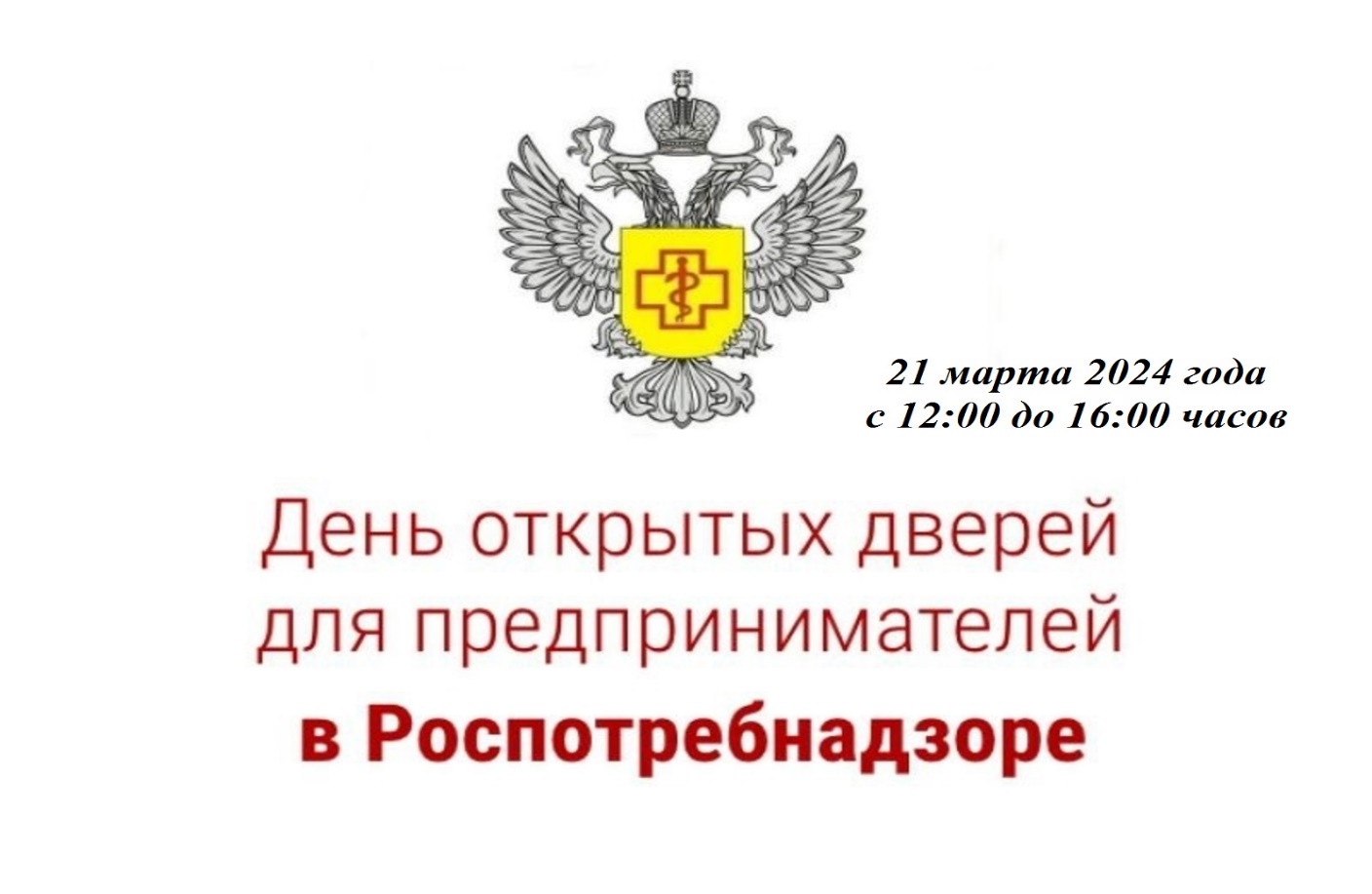 